СОВЕТ  ДЕПУТАТОВДОБРИНСКОГО МУНИЦИПАЛЬНОГО РАЙОНАЛипецкой области21-я сессия  VI-го созываРЕШЕНИЕ15.08.2017г.                                    п.Добринка	                                     №179-рсО принятии Контрольно-счетной комиссией Добринского муниципального района полномочий контрольно-счетного органа сельского поселения Новочеркутинский сельсовет Добринского муниципального района Липецкой области по осуществлению внешнего муниципального финансового контроляРассмотрев обращение главы Добринского муниципального района о принятии Контрольно-счетной комиссией Добринского муниципального района полномочий контрольно-счетного органа сельского поселения Новочеркутинский сельсовет Добринского муниципального района Липецкой области по осуществлению внешнего муниципального финансового контроля, учитывая решение Совета депутатов сельского поселения Новочеркутинский сельсовет, руководствуясь пунктом 4 статьи 15 Федерального закона от 06.10.2003 №131-ФЗ «Об общих принципах организации местного самоуправления в Российской Федерации», пунктом 11 статьи 3 Федерального закона от 07.02.2011 № 6-ФЗ «Об общих принципах организации и деятельности контрольно-счетных органов субъектов Российской Федерации и муниципальных образований», учитывая решение постоянной комиссии по экономике, бюджету, муниципальной собственности и социальным вопросам, Совет депутатов Добринского муниципального районаРЕШИЛ:1.Дать согласие на принятие Контрольно-счетной комиссией Добринского муниципального района полномочий контрольно-счетного органа сельского поселения Новочекркутинский сельсовет Добринского муниципального района Липецкой области по осуществлению внешнего муниципального финансового контроля на период 2017 года.2.Председателю Совета депутатов Добринского муниципального района заключить с представительным органом сельского поселения Новочеркутинский сельсовет соответствующее соглашение по осуществлению внешнего муниципального финансового контроля на период 2017 года.     3. Настоящее решение опубликовать в районной газете «Добринские вести».Председатель Совета депутатовДобринского муниципального района			          	 М.Б.Денисов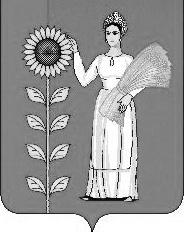 